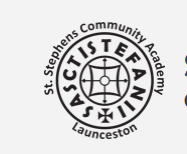 St Stephens Community AcademyEmbracing Learning. Inspiring Ambition. Celebrating IndividualityThe Primary SchoolWe are extremely proud of our happy school and its drive and determination to deliver high quality, engaging and inclusive education- a safe environment where all pupils can flourish and reach new goals. We believe that all our pupils can and will achieve in all aspects of the curriculum. We recognise and encourage different talents; social development and life skills are clear and ever-present priorities to support our pupils through their future adventures with us and beyond. We have always been at the heart of our local community and work closely with families and friends of the school to maintain a successful partnership that thrives on our values and vision. Although we are a town school, St. Stephens sits on a wonderful site with extensive grounds providing a rural, spacious and calm feeling to the learning environment. We are a school that is excited about creating outdoor learning opportunities and value first hand learning experiences with local and wider enrichments.St Stephens Community Academy, on the north side of Launceston, moved to its present site in 1977.Since then there have been many changes and adaptations to our seventies building to adapt it to provide 21st century education.We have a modern and well-appointed computer suite that can accommodate a class at a time. Every class has an interactive whiteboard which is used regularly to inspire our pupils. Our hall has an interactive media centre installed.The Area Resource Base (ARB) is very well equipped with a wide range of resources including a fabulous Sensory Room. The ARB has a very close relationship with the local community who organise many fundraising events to support it.We also have the local Children's Centre on site. This is a wonderful facility for the parents on the North side of Launceston and should mean that there is a wider range of services available and that they are more locally accessible.WE ARE COMMITED TO THE SAFEGUARDING OF ALL CHILDREN WITHIN THE CARE OF OUR SCHOOL. 